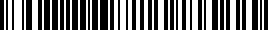 NPU1002320649                                                                                                                           NPU-420/34837/2024         WAM 2020H1240002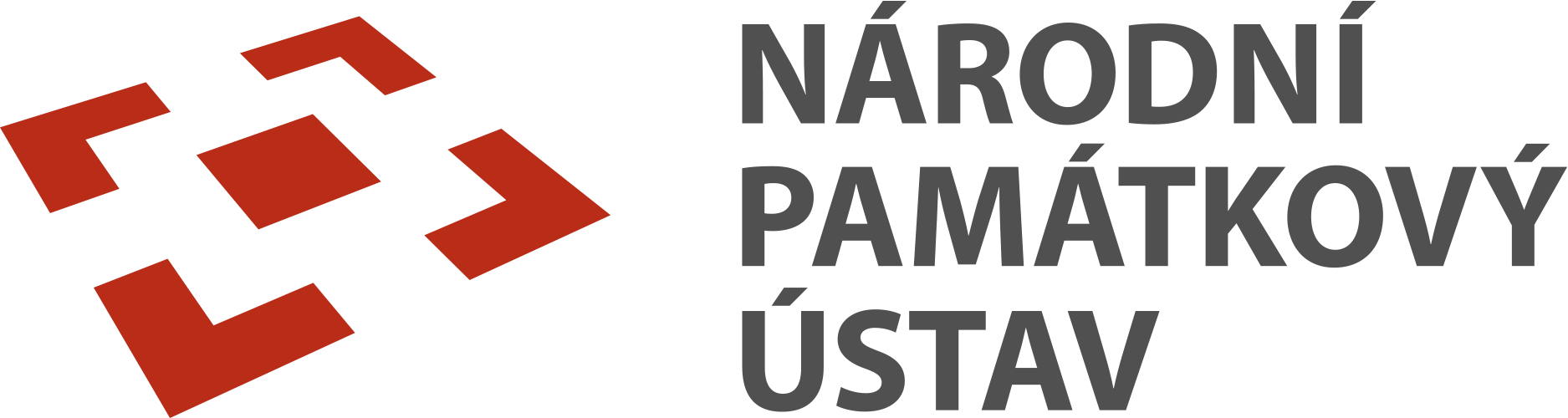 Národní památkový ústav, státní příspěvková organizace 			se sídlem: Valdštejnské nám. 162/3, Praha 1, 118 01 				IČO: 75032333, DIČ: CZ 75032333 						zastoupen: Mgr. et Mgr. Petrem Spejchalem, ředitelem NPÚ, ÚPS v Praze	Doručovací adresa: Národní památkový ústav, územní památková správa v Praze Sabinova 373/5, 130 11 Praha 3bankovní spojení: Česká národní banka, Praha1, č. účtu: XXXXZástupce pro věcná jednání: XXXXtel.: XXXXStátní zámek Krásný Dvůr: XXXX tel: XXXX(dále jen „objednatel“) a TELAMON, s.r.o.zapsaný/á v obchodní rejstříku vedeném KOS v Praze, v oddíle C, vložka 59834IČO: 25670808, DIČ: CZ25670808                                      se sídlem: U spořitelny 9, 143 00 Praha 4                                                                           číslo restaurátorské licence: 3116/2005                                             zastoupen: XXXX(dále jen „zhotovitel“) SMLOUVA O DÍLO NA RESTAUROVÁNÍuzavřená níže uvedeného dne, měsíce a roku v souladu se zákonem č. 89/2012 Sb., občanský zákoník, ve znění pozdějších předpisů (dále jen „Občanský zákoník“), a předpisy souvisejícími, mezi výše uvedenými smluvními stranami.I. Úvodní ustanovení a předmět smlouvyObjednatel je příslušný hospodařit s níže uvedenou movitou věcí ve vlastnictví České republiky z mobiliárního fondu zámku Krásný Dvůr, rejstříkové číslo ÚSKP: 13414/35-3285:sekretář s asijskými motivy, inv. č. KD4965 (dále jen „předmět restaurování").Předmětem této smlouvy je úprava podmínek, za kterých zhotovitel provede pro objednatele následující dílo: restaurování předmětu restaurování, za podmínek dle této smlouvy, a to včetně zajištění transportu předmětu restaurování, jeho převzetí a vrácení (dále jen „dílo“).Rozsah restaurátorských prací je podrobně specifikován v příloze této smlouvy, viz příloha č. 1: Kvalifikovaný odhad finančních nákladů.Zhotovitel se zavazuje na své náklady a na své nebezpečí provést dílo řádně, kvalitně a včas. Objednatel se zavazuje řádně zhotovené dílo převzít a včas zaplatit cenu sjednanou podle této smlouvy.Zhotovitel bere na vědomí, že předmět restaurování je chráněn dle zákona č. 20/1987 Sb., o státní památkové péči, ve znění pozdějších předpisů.Zhotovitel se zavazuje dílo provést dle závazného stanoviska orgánu památkové péče, které vydal Městský úřad Podbořany.Součástí díla je vyhotovení závěrečné restaurátorské zprávy, která musí mít náležitosti vyhlášky č. 66/1988 Sb. Závěrečnou restaurátorskou zprávu zhotovitel předá objednateli při zpětném předání předmětu restaurování v listinné podobě ve dvou vyhotoveních a v elektronické podobě.Zhotovitel se zavazuje, že dílo bude provedeno držitelem platného povolení k restaurování se specializací: restaurování nepolychromovaných nefigurálních uměleckořemeslných děl ze dřeva, včetně intarzií dle § 14a zákona č. 20/1987 Sb., o státní památkové péči, ve znění pozdějších předpisů, kterým je Tomáš Nebeský (dále jen „restaurátor“). Zhotovitel nesmí bez předchozího písemného souhlasu objednatele restaurátora změnit. Objednatel nesmí tento souhlas bez závažného důvodu odepřít za předpokladu, že nově určený restaurátor splňuje příslušnou kvalifikaci. V případě porušení této povinnosti zhotovitelem je objednatel oprávněn požadovat zaplacení smluvní pokuty ve výši 50.000,- Kč, a to i opakovaně, nebo od této smlouvy odstoupit. Je-li dílo či jeho část autorským dílem ve smyslu autorského zákona, poskytuje zhotovitel objednateli výhradní licenci, ke všem způsobům užití v neomezeném rozsahu, bez místního a časového omezení, s právem objednatele poskytnout tyto práva získaná touto smlouvou třetím osobám, a to i opakovaně, a s právem zhotovitele s užitím autorského díla pro svou profesionální potřebu. Objednatel i zhotovitel prohlašují, že odměna za licenci je již obsažena v ceně díla. Objednatel není povinen licenci využít. Objednatel je oprávněn upravit či měnit dílo nebo jeho část takovým způsobem, který nesníží jeho hodnotu. V případě zhotovení části autorského díla třetí osobou je zhotovitel povinen zajistit pro objednatele licenci ke všem autorským dílům takto vzniklým, a to ve stejném rozsahu, v jakém zhotovitel poskytuje objednateli licenci dle smlouvy.II. Cena díla, způsob platbySmluvní strany se dohodly, že cena za provedení díla dle této smlouvy činí celkem bez DPH 98 700,- Kč.K ceně bude připočteno DPH v sazbě aktuální ke dni uskutečnění zdanitelného plnění. Ke dni podpisu smlouvy je zhotovitel plátcem DPH v sazbě 21 %. Celková cena za provedení díla včetně DPH tedy činí: 119 427,- Kč, DPH. Cenová nabídka zhotovitele ze dne 31.12.2023 tvoří přílohu č. 1 této smlouvy. Cena uvedená v odst. 1 tohoto článku je pevná a nepřekročitelná a zahrnuje veškeré činnosti a náklady zhotovitele na zhotovení díla dle této smlouvy, tedy vlastní dílo, fotodokumentaci, náklady spojené s dopravou a další náklady, vztahující se k předmětu této smlouvy.Objednatel je povinen zaplatit zhotoviteli cenu sjednanou v této smlouvě za řádně a včas provedené dílo bez vad a nedodělků. Objednatel neposkytuje žádné zálohy.Zhotovitel je oprávněn fakturovat cenu za provedení díla daňovým dokladem – fakturou, po řádném předání díla bez vad a nedodělků ve smyslu čl. III. této smlouvy.Provedené práce mohou být propláceny na dílčí fakturace. Přílohou dílčí faktury bude soupis provedených prací (dle položkového rozpočtu) odsouhlasený zástupcem objednatele pro věci technické. Maximálně lze však fakturaci rozdělit do 2 částí, přičemž částka odpovídající min. 1/2 z celkové ceny díla bude prolacena až po předání díla. Přílohou závěrečné fakturace bude protokol o předání díla. Doba splatnosti faktur je 21 dní od doručení. Lhůta splatnosti daňového dokladu – faktury, je 21 dní ode dne jejího doručení objednateli.Daňový doklad musí obsahovat všechny náležitosti řádného účetního a daňového dokladu dle příslušných právních předpisů, zejména zákona č. 235/2004 Sb., o dani z přidané hodnoty, ve znění pozdějších předpisů, dále musí splňovat smlouvou stanovené náležitosti, jinak je objednatel oprávněn jej do data splatnosti vrátit a zhotovitel je poté povinen vystavit nový doklad s novým termínem splatnosti. V takovém případě není objednatel v prodlení s úhradou.Fakturační adresa objednatele:Národní památkový ústav Praha 1 - Malá Strana, Valdštejnské nám.3, PSČ 118 01Konečný příjemceNárodní památkový ústav, územní památková správa v Praze.Zhotovitel doručí fakturu v elektronické podobě na e-mailovou adresu: ups.pr.fakturace@npu.cz. Zhotovitel prohlašuje, že ke dni podpisu smlouvy není nespolehlivým plátcem DPH dle § 106 zákona č. 235/2004 Sb., o dani z přidané hodnoty, v platném znění, a není veden v registru nespolehlivých plátců DPH. Zhotovitel se dále zavazuje uvádět pro účely bezhotovostního převodu pouze účet či účty, které jsou správcem daně zveřejněny způsobem umožňujícím dálkový přístup dle zákona č. 235/2004 Sb., o dani z přidané hodnoty, v platném znění. V případě, že se zhotovitel stane nespolehlivým plátcem DPH, je povinen tuto skutečnost oznámit objednateli nejpozději do 5 pracovních dnů ode dne, kdy tato skutečnost nastala, přičemž oznámením se rozumí den, kdy objednatel předmětnou informaci prokazatelně obdržel. Zhotovitel dále souhlasí s tím, aby objednatel provedl zajišťovací úhradu DPH přímo na účet příslušného finančního úřadu, jestliže zhotovitel bude ke dni uskutečnění zdanitelného plnění veden v registru nespolehlivých plátců DPH.III. Způsob předání, převzetí díla a doba provádění dílaZhotovitel je povinen zajistit na vlastní náklady převoz předmětu restaurování z místa uložení: Státní zámek Krásný Dvůr, Zámek 1, 439 72 Krásný Dvůr, na místo provádění díla a po řádném provedení díla zajistit zpětný převoz předmětu restaurování na státní zámek Krásný Dvůr.Zhotovitel bude provádět dílo v místě svého podnikání: U spořitelny 83/9, Praha 4, 143 00, dle dohody s objednatelem, a není oprávněn předmět restaurování bez předchozího písemného souhlasu objednatele přemístit, či s ním nakládat jinak, než je účelem této smlouvy. Zhotovitel je povinen dílo dokončit a předat bez vad a nedodělků za podmínek stanovených touto smlouvou nejdéle do 30. listopadu 2024.O způsobu balení a přepravy předmětu restaurování při převzetí a zpětném předání vždy rozhoduje objednatel. Zhotovitel je povinen připravit si dle pokynů objednatele obalový materiál k zajištění bezpečného převozu předmětu restaurování.Zhotovitel je povinen oznámit objednateli ukončení prací a vyzvat ho k jejich fyzickému převzetí v dostatečném předstihu. Řádné provedení díla bude písemně potvrzeno smluvními stranami na posledním kontrolním dni, který bude svolán e-mailem po ukončení restaurátorských prací na výzvu zhotovitele.O fyzickém předání předmětu díla zhotoviteli, jakož i o vrácení předmětu restaurování zpět na objekt bude vyhotoven a oboustranně podepsán protokol, zajistí správa objektu.IV. Povinnosti zhotoviteleZhotovitel je povinen postupovat při realizaci díla s odbornou péčí. Zhotovitel je povinen při provádění díla postupovat dle pokynů objednatele s tím, že na případné nevhodné pokyny objednatele je zhotovitel povinen objednatele bez zbytečného odkladu upozornit.Zhotovitel se zavazuje, že na předmětu restaurování ponechá jeho inventární číslo.Zhotovitel je povinen při provádění díla průběžně pořizovat fotodokumentaci předmětu restaurování a tuto fotodokumentaci následně předat objednateli spolu se závěrečnou restaurátorskou zprávou.Zjistí-li zhotovitel při provádění díla skryté překážky, týkající se předmětu restaurování, a tyto překážky znemožňují provedení díla dohodnutým způsobem, je zhotovitel povinen to oznámit bez zbytečného odkladu objednateli a navrhnout mu změnu této smlouvy. Vždy však je třeba postupovat v souladu se zákonem o zadávání veřejných zakázek. Zhotovitel odpovídá za předmět restaurování ode dne jeho převzetí do dne jeho vrácení, tedy za jakékoliv poškození, znehodnocení, zkázu nebo ztrátu předmětu restaurování, ať už vzniklo jakýmkoliv způsobem včetně škody způsobených při přepravě.Smluvní strany se dohodly, že v případě poškození nebo znehodnocení či ztráty předmětu restaurování, které nebude možno nahradit uvedením do původního stavu na náklady zhotovitele, stanoví výši škody objednatel, případně znalecký posudek, jehož vypracování půjde k tíži zhotovitele.Předmět restaurování smí být fotografován, filmován nebo jinak reprodukován pouze za účelem získání podrobné dokumentace původního stavu a aktuálního stavu během provádění díla.Zhotovitel je povinen zajistit po celou dobu, kdy bude předmět restaurování v jeho dispozici, jeho bezpečné uložení a dodržení klimatických podmínek vhodných pro jeho skladování. Objednatel kontroluje postup, způsob a kvalitu provádění prací při pravidelně konaném společném jednání pověřených zástupců zhotovitele a objednatele (dále jen „kontrolní den"). Účelem kontrolního dne je zejména posoudit plnění závazků zhotovitele z věcného a časového hlediska. Termín konání kontrolního dne určuje objednatel po projednání se zhotovitelem. Kontrolní dny se budou konat dle potřeby. Místem konání kontrolních dnů je zpravidla místo provádění díla.Z jednání kontrolního dne se pořizuje zápis, v němž jsou zaznamenány všechny skutečnosti, o jejichž zaznamenání alespoň jedna ze smluvních stran požádá. Čistopis zápisu z kontrolního dne všechny zúčastněné strany stvrdí svým podpisem. Zápis z kontrolního dne stvrzuje svým podpisem odpovědný zástupce objednatele i zhotovitele. Zápis z posledního kontrolního dne obsahuje potvrzení o dokončení díla a možnosti jeho převozu zpět na státní zámek Krásný Dvůr.Zhotovitel se zavazuje vyhovět žádosti objednatele a kdykoliv předmět restaurování zpřístupnit ke kontrole jeho stavu a postupu prací prováděných dle této smlouvy či k provedení inventarizace.Zhotovitel se zavazuje během plnění smlouvy i po ukončení smlouvy, zachovávat mlčenlivost o všech skutečnostech, o kterých se dozví od objednatele v souvislosti s plněním předmětu této smlouvy.V. Záruka za jakost a záruční podmínkyZhotovitel odpovídá za to, že práce dle této smlouvy budou provedeny podle podmínek této smlouvy a v souladu s účelem této smlouvy a že dílo bude předáno bez vad a nedodělků.Zhotovitel se dostatečně seznámil s prostředím, do kterého bude předmět restaurování po dokončení restaurování umístěn a při doporučení ohledně péče zohlední skutečný stav zdejších klimatických podmínek.Zhotovitel odpovídá za vady, jež má dílo v době odevzdání objednateli. Zhotovitel neodpovídá za vady díla, které vzniknou použitím nepravdivých nebo zkreslených informací a dalších vadných podkladů poskytnutých objednatelem a zhotovitel nemohl ani při vynaložení veškeré péče zjistit jejich nevhodnost, nebo na ně upozornil objednatele, ale ten na jejich použití trval.Zhotovitel poskytuje objednateli záruku za jakost díla v délce 24 měsíců ode dne předání díla (tj. od data podpisu protokolu o vrácení předmětu restaurování z restaurování). Záruční doba na reklamovanou část díla neběží po dobu počínající dnem uplatnění reklamace a končící dnem odstranění vady.Zhotovitel se zavazuje reklamované vady na svůj náklad bezodkladně odstranit, nejpozději však do 30 kalendářních dnů ode dne oznámení vad objednatelem, nedohodnou-li se strany vzhledem k charakteru vad na lhůtě delší. VI. Ukončení smlouvyJiným způsobem než splněním lze tuto smlouvu ukončit:písemnou dohodou smluvních stran,písemnou výpovědí,odstoupením od smlouvy.Objednatel je oprávněn smlouvu písemně kdykoliv vypovědět i bez udání důvodu, a to písemnou výpovědí doručenou druhé smluvní straně. Výpovědní doba činí vždy jeden měsíc a počíná běžet prvého dne kalendářního měsíce následujícího po kalendářním měsíci, v němž byla výpověď druhé smluvní straně doručena. V takovém případě má zhotovitel nárok na zaplacení prokazatelně vynaložených nákladů.Objednatel je oprávněn od této smlouvy odstoupit dle Občanského zákoníku a dále zejména z následujících důvodů:zhotovitel bude v prodlení s prováděním nebo dokončením díla podle této smlouvy po dobu delší než 30 kalendářních dnů a k nápravě nedojde ani v přiměřené dodatečné lhůtě uvedené v písemné výzvě objednatele k nápravě,zhotovitel bude provádět dílo v rozporu s touto smlouvou a nezjedná nápravu, ačkoliv byl zhotovitel na toto své chování nebo porušování povinností objednatelem písemně upozorněn a vyzván ke zjednání nápravy, ve lhůtě v písemném upozornění uvedené,zhotovitel bude v prodlení s odstraněním jakékoliv vady nebo nedodělku díla podle této smlouvy po dobu delší než 30 kalendářních dnů.nedodržování technologických postupů zhotovitelem, které vyplývají z všeobecně závazných norem nebo všeobecně závazných předpisů, nebo této smlouvy včetně jejích příloh či pokynů objednatele.Odstoupení od smlouvy musí mít písemnou formu s tím, že je účinné dnem následujícím po dni doručení druhé smluvní straně.VII. Smluvní pokutyPokud zhotovitel bude provádět dílo v rozporu s touto smlouvou a nezjedná nápravu, ačkoliv byl zhotovitel na toto své chování nebo porušování povinností objednatelem písemně upozorněn a vyzván ke zjednání nápravy, sjednává se smluvní pokuta ve výši 1.000 Kč za každé jednotlivé porušení povinnosti. Smluvní pokuta pro případ prodlení s odstraněním vad dle této smlouvy se sjednává ve výši 1.000 Kč za každý den prodlení a každou vadu od porušení povinnosti.V případě prodlení zhotovitele s řádným plněním díla, je tento povinen zaplatit objednateli smluvní pokutu ve výši 0,2 % z ceny díla bez DPH za každý den prodlení.Za porušení povinnosti mlčenlivosti specifikované v této smlouvě zhotovitel povinen uhradit objednateli smluvní pokutu ve výši 5 000,- Kč, a to za každý jednotlivý případ porušení povinnosti.V případě porušení některé z povinnosti v čl. II. odst. 10 smlouvy je zhotovitel povinen uhradit objednateli smluvní pokutu ve výši částky DPH připočtené k ceně díla.  Smluvní pokuty dle této smlouvy jsou splatné do 21 dnů od písemného vyúčtování odeslaného druhé smluvní straně. Uhrazením smluvní pokuty není dotčen nárok na náhradu škody. Nárok na úhradu smluvní pokuty ani škody není nikterak dotčen odstoupením od smlouvy.Objednatel je oprávněn provést zápočet svého i nesplatného nároku na zaplacení smluvní pokuty proti nároku zhotovitele na zaplacení ceny díla nebo jeho části.V případě prodlení objednatele se zaplacením daňového dokladu – faktury je oprávněn zhotovitel požadovat úrok z prodlení v zákonné výši.VIII. Závěrečná ustanoveníPrávní vztahy touto smlouvou výslovně neupravené se řídí příslušnými ustanoveními Občanského zákoníku a předpisy souvisejícími.Pokud při řešení předmětu dle smlouvy budou zásadně využity vynálezy, zlepšovací návrhy, případně užitné vzory, zůstávají práva a nároky jejich autorů na odměnu zachovány.Tato smlouva byla sepsána ve dvou vyhotoveních, z nichž každá strana obdrží po jednom vyhotovení.Tato smlouva podléhá povinnosti uveřejnění dle zákona č. 340/2015 Sb., o zvláštních podmínkách účinnosti některých smluv, uveřejňování těchto smluv a o registru smluv (zákon o registru smluv) a nabude účinnosti dnem uveřejnění a její uveřejnění zajistí objednatel. Smluvní strany berou na vědomí, že tato smlouva může být předmětem zveřejnění i dle jiných právních předpisů.Smluvní strany se zavazují spolupůsobit jako osoba povinná v souladu se zákonem č. 320/2001 Sb., o finanční kontrole ve veřejné správě a o změně některých zákonů (zákon o finanční kontrole), ve znění pozdějších předpisů.Smlouvu je možno měnit či doplňovat výhradně písemnými číslovanými dodatky. Smluvní strany prohlašují, že tuto smlouvu uzavřely podle své pravé a svobodné vůle prosté omylů, nikoliv v tísni a že vzájemné plnění dle této smlouvy.Informace k ochraně osobních údajů jsou ze strany objednatele uveřejněny na webových stránkách XXXX v sekci „Ochrana osobních údajů“.Nedílnou součást této smlouvy tvoří přílohy:1) Kvalifikovaný odhad finančních nákladůV Praze dne:					V                                dne:                                    Objednatel: 					Zhotovitel:……………………………...................		          	……………………...........................................Mgr. et Mgr. Petr Spejchal 			Tomáš Nebeskýředitel NPÚ, ÚPS v Praze			TELAMON, s.r.o.			